A. INFORMACJE OGÓLNEA.1. DANE WNIOSKODAWCYB. INFORMACJE O PRZEDSIĘWZIĘCIUB.1. INFORMACJE OGÓLNE DOTYCZĄCE LOKALU MIESZKALNEGO   WYDZIELONEGO W        BUDYNKU WIELORODZINNYM Z WYODRĘBNIONĄ KSIĘGĄ WIECZYSTĄ*         *Dalej zamiast „budynek mieszkalny wielorodzinny” używa się również sformułowania „budynek mieszkalny”,             a  zamiast „wydzielony w budynku wielorodzinnym lokal mieszkalny z wyodrębnioną księgą wieczystą” używa             się  również sformułowania „lokal mieszkalny”. B.1.22Oświadczam, że lokal mieszkalny, w którym realizowane jest przedsięwzięcie, jest wyposażony wyłącznie w źródło/a ciepła na paliwo stałe nie spełniające wymagań 5 klasy według normy przenoszącej normę        europejską EN 303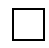 B.1.23Oświadczam, że lokal mieszkalny, w którym realizowane jest przedsięwzięcie, jest wyposażony wyłącznie w źródło/a ciepła na paliwo stałe nie spełniające wymagań 5 klasy według normy przenoszącej normę europejską 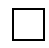 EN 303-5 i kocioł gazowy. Jednocześnie oświadczam, że ilość pobieranego paliwa gazowego (średnia z ostatnich 3 lat kalendarzowych poprzedzających rok złożenia wniosku, a w przypadku okresu krótszego, średnia z całego okresu) w tym lokalu mieszkalnym nie jest wyższa niż 5 600 kWh/rok. B.2. ZAKRES RZECZOWY PRZEDSIĘWZIĘCIA B2.2C. DOCHÓD WNIOSKODAWCYC.1. DOTYCZY  BENEFICJENTÓW  UPRAWNIONYCH DO PODSTAWOWEGO POZIOMU        DOFINANSOWANIA W ROZUMIENIU DEFINICJI PROGRAMU PRIORYTETOWEGO        „CIEPŁE   MIESZKANIE” Oświadczam, że uzyskałem/am dochód roczny: C.2 DOTYCZY BENEFICJENTÓW UPRAWNIONYCH DO PODWYŻSZONEGO POZIOMU      DOFINANSOWANIA W ROZUMIENIU DEFINICJI PROGRAMU PRIORYTETOWEGO     „CIEPŁE MIESZKANIE” CZĘŚĆ 2 C.3. DOTYCZY BENEFICJENTÓW UPRAWNIONYCH DO NAJWYŻSZEGO POZIOMU DOFINANSOWANIA        W ROZUMIENIU DEFINICJI PROGRAMU PRIORYTETOWEGO „CIEPŁE MIESZKANIE„ CZĘŚĆ 3 Oświadczam, że powyższe dane są prawdziwe, pełne, a także że zapoznałam/em się z warunkami udzielania dofinansowania i zobowiązuję się do udostępnienia dokumentów potwierdzających powyższe dane na żądanie upoważnionych podmiotów. D. FINANSOWANIE PRZEDSIĘWZIĘCIA E. OŚWIADCZENIA Oświadczenie o odpowiedzialności karnej Oświadczam, że jest mi znana odpowiedzialność karna, w szczególności za złożenie podrobionego, przerobionego, poświadczającego nieprawdę albo nierzetelnego dokumentu albo złożenie nierzetelnego, pisemnego oświadczenia dotyczącego okoliczności mających istotne znaczenie dla uzyskania dofinansowania od wojewódzkiego funduszu ochrony środowiska i gospodarki wodnej wynikająca z art. 297 ustawy z dnia 6 czerwca 1997 roku - Kodeks karny. Oświadczenie o zgodności rodzaju budynku z Programem Priorytetowym Oświadczam, że niniejszym wnioskiem o dofinansowanie jest objęty lokal mieszkalny w budynku wielorodzinnym wyodrębniony księgą wieczystą, w całości oddany do użytkowania, zdefiniowany w Programie Priorytetowym Ciepłe Mieszkanie. Jednocześnie oświadczam, że lokal mieszkalny nie jest wykorzystywany sezonowo. Oświadczenie o zapoznaniu się z niezbędną dokumentacją do złożenia wniosku Oświadczam, że zapoznałem się z dokumentami niezbędnymi do złożenia wniosku, w szczególności z Programem Priorytetowym, Regulaminem naboru wniosków i instrukcją wypełniania wniosku o dofinansowanie oraz rozumiem i akceptuję zawarte w nich prawa i obowiązki. Oświadczenie dotyczące kontroli Akceptuję możliwość przeprowadzenia przez Narodowy Fundusz Ochrony Środowiska i Gospodarki Wodnej (NFOŚiGW), wojewódzki fundusz ochrony środowiska i gospodarki wodnej (WFOŚiGW) lub osoby/podmioty wskazane przez NFOŚiGW/WFOŚiGW kontroli w trakcie realizacji przedsięwzięcia, a także w okresie trwałości przedsięwzięcia, w lokalu mieszkalnym objętym przedsięwzięciem oraz dokumentów związanych z dotacją. Oświadczenie o uniknięciu podwójnego dofinansowania Oświadczam, że nie uzyskałem, na ten sam zakres przedsięwzięcia, dofinansowania na lokal mieszkalny objęty wnioskiem o dofinansowanie z innych programów finansowanych ze środków publicznych w terminie od 1 stycznia 2014 r. do 30.04.2020 r., w tym w szczególności: • w ramach regionalnych programów operacyjnych 2014 – 2020, • z gminnych programów poprawy jakości powietrza (Przez regionalne programy operacyjne 2014 – 2020 rozumie się programy zdefiniowane w art. 2 pkt 17 lit. c ustawy z dnia 11 lipca 2014 r. o zasadach realizacji programów w zakresie polityki spójności finansowanych w perspektywie finansowej 2014 -2020. Przez gminne programy ograniczania niskiej emisji rozumie się programy ustanowione w drodze uchwały przez radę gminy, finansowane na podstawie art. 403 ustawy z dnia 27 kwietnia 2001 r. Prawo ochrony środowiska). Oświadczam, że łączna kwota dofinansowania realizowanego przedsięwzięcia w ramach Programu ze wszystkich środków publicznych nie przekroczy 100% kosztów kwalifkowanych przedsięwzięcia. Oświadczenie o zgodności realizacji przedsięwzięcia z przepisami prawa budowlanego Oświadczam, że jestem świadomy konieczności realizacji przedsięwzięcia zgodnie z przepisami prawa budowlanego, w szczególności uzyskania pozwolenia na budowę lub dokonania zgłoszenia robót nie wymagających pozwolenia na budowę, lub uzyskania pozwolenia konserwatora zabytków na prowadzenie robót budowlanych przy zabytku wpisanym do rejestru (jeśli dotyczy). Oświadczenie, że po zakończeniu przedsięwzięcia w lokalu mieszkalnym pozostaną w eksploatacji tylko źródła ciepła zgodne z wymaganiami Programu. Oświadczam, że po zakończeniu realizacji przedsięwzięcia w ramach Programu w budynku / lokalu objętym dofinansowaniem: • nie będzie zainstalowane oraz użytkowane źródło ciepła na paliwa stałe o klasie niższej niż 5 klasa według normy przenoszącej normę europejską EN 303-5, • wszystkie zainstalowane oraz użytkowane urządzenia służące do celów ogrzewania lub przygotowania ciepłej wody użytkowej (w tym kominki wykorzystywane na cele rekreacyjne) będą spełniać docelowe wymagania obowiązujących na terenie położenia budynku / lokalu objętego dofinansowaniem, aktów prawa miejscowego, w tym uchwał antysmogowych (rozumiane jako uchwały podjęte przez sejmik województwa w trybie art. 96 ustawy z dnia 27 kwietnia 2001 r. - Prawo ochrony środowiska). Oświadczenie o trwałości projektu Oświadczam, że w okresie trwałości wynoszącym 5 lat od daty zakończenia przedsięwzięcia, Beneficjent końcowy nie dokona zmiany przeznaczenia lokalu, którego dotyczy wniosek o dofinansowanie z mieszkalnego na inny, nie zdemontuje urządzeń, instalacji oraz wyrobów budowlanych zakupionych i zainstalowanych w ramach dofinansowanego przedsięwzięcia, a także nie zainstaluje dodatkowych źródeł ciepła, niespełniających warunków Programu i wymagań technicznych określonych w załączniku nr 1 do Programu. Oświadczenie dotyczące uprawnień do dokonywania w lokalu mieszkalnym, w którym realizowane jest przedsięwzięcie, czynności obejmujące wnioskowane przedsięwzięcie Oświadczam, że posiadam uprawnienia do dokonywania w lokalu mieszkalnym, w którym realizowane jest przedsięwzięcie, czynności obejmujące wnioskowane przedsięwzięcie, a jeśli prace będą realizowane poza lokalem, zobowiązania się do uzyskania odpowiedniej zgody. Oświadczenie dotyczące przetwarzania danych osobowych wnioskodawcy INFORMACJA DLA OSÓB, KTÓRYCH DANE OSOBOWE SĄ PRZETWARZANE W PROGRAMIE PRIORYTETOWYM CIEPŁE MIESZKANIE Zgodnie z art. 13 Rozporządzenia Parlamentu Europejskiego i Rady (UE) 2016/679 z dnia 27 kwietnia 2016 r. w sprawie ochrony osób fizycznych w związku z przetwarzaniem danych osobowych i w sprawie swobodnego przepływu takich danych oraz uchylenia dyrektywy 95/46/WE (dalej: RODO) informuję, iż: Zgodnie z art. 13 ust. 1 i ust. 2 rozporządzenia Parlamentu Europejskiego i Rady (UE) 2016/679 z dnia 27 kwietnia 2016r. w sprawie ochrony osób fizycznych w związku z przetwarzaniem danych osobowychi w sprawie swobodnego przepływu takich danych oraz uchylenia dyrektywy 95/46/WE (Dz. Urz.L 119/1,4/05/2016) zwanego dalej ,,rozporządzeniem” informuję, iż:1. administratorem Pani/Pana danych osobowych jest Burmistrz Miasta Lublińca z siedzibą w Lublińcu, ul. Paderewskiego 5, 42-700 Lubliniec;2. z inspektorem ochrony danych osobowych można się kontaktować poprzez e-mail inspektor@lubliniec.pl;3. Pani/Pana dane osobowe przetwarzane będą w ramach uczestnictwa w Programie Ciepłe Mieszkanie organizowanym przez Narodowy Fundusz Ochrony Środowiska i Gospodarki Wodnej.4. odbiorcą  Pani/Pana danych osobowych będzie Urząd Miejski w Lublińcu;5. Pani/Pana dane osobowe będą przechowywane przez okres związany z prowadzeniem w/w dofinansowania części kosztów związanych z modernizacją źródła ciepła oraz zakończenia archiwizowania dokumentacji;6. posiada Pani/Pan prawo dostępu do treści swoich danych oraz prawo ich sprostowania, usunięcia ograniczenia przetwarzania, prawo do przenoszenia danych, prawo wniesienia sprzeciwu wobec przetwarzania,a także o prawie do przenoszenia danych;7. ma  Pani/Pan prawo wniesienia skargi do Prezesa Urzędu Ochrony Danych Osobowych , gdy uzna Pani/Pan, iż przetwarzanie danych osobowych Pani/Pana dotyczących narusza przepisy ogólnego rozporządzenia o ochronie danych osobowych z dnia 27 kwietnia 2016r.;8. Pani/Pana dane mogą zostać przekazane: organom władzy publicznej oraz podmiotom wykonującym zadania publiczne lub działających na zlecenie organów władzy publicznej, w zakresie i w celach, które wynikają z przepisów powszechnie obowiązującego prawa. 9. Pani/Pana dane nie będą przetwarzane w sposób zautomatyzowany, w tym również nie będą wykorzystywane do profilowania.Oświadczenie wnioskodawcy o posiadaniu zgód współwłaściciela/ wszystkich współwłaścicieli budynku/lokalu mieszkalnego Oświadczam, że posiadam zgodę / zgody współwłaściciela / wszystkich współwłaścicieli budynku / lokalu mieszkalnego na realizację przedsięwzięcia ujętego w niniejszym wniosku o dofinansowanie.                                                                                                                                                             ……………………..……….…………………………………                                                                                                                                                                                  podpis BeneficjentaF. WYMAGANE ZAŁĄCZNIKI DOŁĄCZONE DO WNIOSKU  Wypełnia pracownik Urzędu Gminy Lubliniec Wypełnia pracownik Urzędu Gminy LubliniecData złożenia wnioskuNr wniosku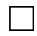 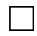 Wnioseko dofinansowanie w ramach programu priorytetowego „Ciepłe Mieszkanie”Przed przystąpieniem do wypełnienia wniosku należy zapoznać się z programem priorytetowym „Ciepłe mieszkanie” zwanym „Programem”, Regulaminem naboru oraz Instrukcją wypełniania wniosku.
Dane ogólneNazwiskoA.1.1Imię A.1.2PESELA.1.3NIPA.1.4Telefon kontaktowyA.1.5e-mail WnioskodawcyA.1.6Informacje o współmałżonku A.1.7                                                                                                                                                     A.1.8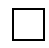 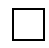  Pozostaję w związku małżeńskim                                                                Nie pozostaję w związku małżeńskim A.1.7                                                                                                                                                     A.1.8 Pozostaję w związku małżeńskim                                                                Nie pozostaję w związku małżeńskim A.1.7                                                                                                                                                     A.1.8 Pozostaję w związku małżeńskim                                                                Nie pozostaję w związku małżeńskim A.1.7                                                                                                                                                     A.1.8 Pozostaję w związku małżeńskim                                                                Nie pozostaję w związku małżeńskim Imię i nazwisko współmałżonkaA.1.9PESEL (lub inny nr id.)współmałżonkaA.1.10                A.1.11                                                                                                                                                    A.1.12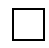 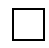 Pozostaję w ustawowej wspólności majątkowej                                       Posiadam rozdzielność majątkową ze                                                                                                                                     współmałżonką/iem                A.1.11                                                                                                                                                    A.1.12Pozostaję w ustawowej wspólności majątkowej                                       Posiadam rozdzielność majątkową ze                                                                                                                                     współmałżonką/iem                A.1.11                                                                                                                                                    A.1.12Pozostaję w ustawowej wspólności majątkowej                                       Posiadam rozdzielność majątkową ze                                                                                                                                     współmałżonką/iem                A.1.11                                                                                                                                                    A.1.12Pozostaję w ustawowej wspólności majątkowej                                       Posiadam rozdzielność majątkową ze                                                                                                                                     współmałżonką/iemStatus wnioskodawcy                 A.1.13                                                                                                                                               A.1.14Jestem WŁAŚCICIELEM budynku mieszkalnego                                     Jestem WSPÓŁWŁAŚCICIELEM budynku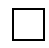 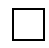 jednorodzinnego/ lokalu mieszkalnego                                                   mieszkalnego jednorodzinnego/ lokalu   wydzielonego w budynku jednorodzinnym                                             w  budynku jednorodzinnym           A.1.15 Jestem Wnioskodawcą uprawnionym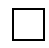  do PODSTAWOWEGO poziomu dofinansowania             (zgodnie z Częścią 1 Programu)              A.1.16                                                                                                                                                 A.1.16aJestem Wnioskodawcą uprawnionym do                                                Jestem Wnioskodawcą uprawnionym do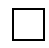 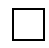 PODWYŻSZONEGO poziomu dofinansowania                                         NAJWYŻSZEGO poziomu dofinansowania(zgodnie z Częścią 2 Programu)                                                                  (zgodnie z Częścią 3 Programu)d)  Adres  zamieszkaniad)  Adres  zamieszkaniad)  Adres  zamieszkaniad)  Adres  zamieszkaniad)  Adres  zamieszkaniad)  Adres  zamieszkaniaKrajA.1.17A.1.17A.1.17A.1.17A.1.17WojewództwoWojewództwoA.1.18A.1.18PowiatA.1.19GminaGminaA.1.20 Miejscowość MiejscowośćA.1.21UlicaUlicaA.1.22Nr domu/lokaluNr domu/lokaluA.1.23Kod pocztowyKod pocztowyA.1.24PocztaPocztaA.1.25A.1.26e) Adres do korespondencji w Polsce (wypełnić gdy inny niż adres zamieszkania albo adres pełnomocnika jeśli imieniu    wnioskodawcy występuje pełnomocnik)A.1.26e) Adres do korespondencji w Polsce (wypełnić gdy inny niż adres zamieszkania albo adres pełnomocnika jeśli imieniu    wnioskodawcy występuje pełnomocnik)A.1.26e) Adres do korespondencji w Polsce (wypełnić gdy inny niż adres zamieszkania albo adres pełnomocnika jeśli imieniu    wnioskodawcy występuje pełnomocnik)A.1.26e) Adres do korespondencji w Polsce (wypełnić gdy inny niż adres zamieszkania albo adres pełnomocnika jeśli imieniu    wnioskodawcy występuje pełnomocnik)Adres do korespondencji inny niż adres zamieszkania albo adres pełnomocnika, jeśli w imieniu wnioskodawcy występuje pełnomocnik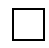 Adres do korespondencji inny niż adres zamieszkania albo adres pełnomocnika, jeśli w imieniu wnioskodawcy występuje pełnomocnikAdres do korespondencji inny niż adres zamieszkania albo adres pełnomocnika, jeśli w imieniu wnioskodawcy występuje pełnomocnikAdres do korespondencji inny niż adres zamieszkania albo adres pełnomocnika, jeśli w imieniu wnioskodawcy występuje pełnomocnikWojewództwoA.1.27PowiatA.1.28GminaA.1.29MiejscowośćA.1.30UlicaA.1.31Nr domu/lokaluA.1.32Kod pocztowyA.1.33PocztaA.1.34B.1.1Adres lokalu mieszkalnegoB.1.1Adres lokalu mieszkalnegoB.1.1Adres lokalu mieszkalnegoB.1.1Adres lokalu mieszkalnegoB.1.1Adres lokalu mieszkalnegoB.1.1Adres lokalu mieszkalnegoB.1.1Adres lokalu mieszkalnegoB.1.1Adres lokalu mieszkalnegoB.1.1Adres lokalu mieszkalnegoB.1.1Adres lokalu mieszkalnegoB.1.1Adres lokalu mieszkalnego   Adres taki sam jak adres zamieszkania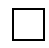    Adres taki sam jak adres zamieszkania   Adres taki sam jak adres zamieszkania   Adres taki sam jak adres zamieszkania   Adres taki sam jak adres zamieszkania   Adres taki sam jak adres zamieszkania   Adres taki sam jak adres zamieszkania   Adres taki sam jak adres zamieszkania   Adres taki sam jak adres zamieszkania   Adres taki sam jak adres zamieszkania   Adres taki sam jak adres zamieszkaniaWojewództwoB.1.2B.1.2B.1.2B.1.2PowiatPowiatPowiatB.1.3B.1.3B.1.3GminaB.1.4B.1.4B.1.4B.1.4MiejscowośćMiejscowośćMiejscowośćB.1.5B.1.5B.1.5UlicaB.1.6B.1.6B.1.6B.1.6Nr domu/lokaluNr domu/lokaluNr domu/lokaluB.1.7B.1.7B.1.7Kod pocztowyB.1.8B.1.8B.1.8B.1.8PocztaPocztaPocztaB.1.9B.1.9B.1.9                                              B.1.10       lokalu mieszkalnegoWniosek dotyczy                           w budynku wielorodzinnym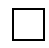                                               B.1.10       lokalu mieszkalnegoWniosek dotyczy                           w budynku wielorodzinnym                                              B.1.10       lokalu mieszkalnegoWniosek dotyczy                           w budynku wielorodzinnym                                              B.1.10       lokalu mieszkalnegoWniosek dotyczy                           w budynku wielorodzinnym                                              B.1.10       lokalu mieszkalnegoWniosek dotyczy                           w budynku wielorodzinnym                                              B.1.10       lokalu mieszkalnegoWniosek dotyczy                           w budynku wielorodzinnym                                              B.1.10       lokalu mieszkalnegoWniosek dotyczy                           w budynku wielorodzinnym                                              B.1.10       lokalu mieszkalnegoWniosek dotyczy                           w budynku wielorodzinnym                                              B.1.10       lokalu mieszkalnegoWniosek dotyczy                           w budynku wielorodzinnym                                              B.1.10       lokalu mieszkalnegoWniosek dotyczy                           w budynku wielorodzinnym                                              B.1.10       lokalu mieszkalnegoWniosek dotyczy                           w budynku wielorodzinnymNumer księgi wieczystejB.1.11B.1.11Numer działki (zgodnie z danymi ewidencji gruntów i budynków)Numer działki (zgodnie z danymi ewidencji gruntów i budynków)Numer działki (zgodnie z danymi ewidencji gruntów i budynków)Numer działki (zgodnie z danymi ewidencji gruntów i budynków)Numer działki (zgodnie z danymi ewidencji gruntów i budynków)Numer działki (zgodnie z danymi ewidencji gruntów i budynków)B.1.12B.1.12 Na ten budynek/lokal mieszkalny uzyskano już wcześniej dotację  w programie „Ciepłe Mieszkanie” Na ten budynek/lokal mieszkalny uzyskano już wcześniej dotację  w programie „Ciepłe Mieszkanie” Na ten budynek/lokal mieszkalny uzyskano już wcześniej dotację  w programie „Ciepłe Mieszkanie” Na ten budynek/lokal mieszkalny uzyskano już wcześniej dotację  w programie „Ciepłe Mieszkanie”                    B.1.13                                                     B.1.14 TAK                                           NIE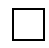 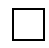                     B.1.13                                                     B.1.14 TAK                                           NIE                    B.1.13                                                     B.1.14 TAK                                           NIE                    B.1.13                                                     B.1.14 TAK                                           NIE                    B.1.13                                                     B.1.14 TAK                                           NIE                    B.1.13                                                     B.1.14 TAK                                           NIE                    B.1.13                                                     B.1.14 TAK                                           NIEPowierzchnia całkowita lokalu mieszkalnego (m2)Powierzchnia całkowita lokalu mieszkalnego (m2)B.1.15B.1.15B.1.15B.1.15B.1.15B.1.15B.1.15B.1.15B.1.15B.1.16Czy w lokalu mieszkalnym prowadzona jest działalnośćgospodarczaB.1.16Czy w lokalu mieszkalnym prowadzona jest działalnośćgospodarczaB.1.16Czy w lokalu mieszkalnym prowadzona jest działalnośćgospodarcza                                            TAK                             NIE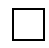 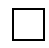                                             TAK                             NIE                                            TAK                             NIE                                            TAK                             NIE                                            TAK                             NIE                                            TAK                             NIE                                            TAK                             NIE                                            TAK                             NIEPowierzchnia wykorzystywana na prowadzenie działalności gospodarczej (m2 )B.1.17B.1.17B.1.17Liczba miesięcy w roku wykorzystania powierzchni na prowadzenie działalności gospodarczejLiczba miesięcy w roku wykorzystania powierzchni na prowadzenie działalności gospodarczejLiczba miesięcy w roku wykorzystania powierzchni na prowadzenie działalności gospodarczejLiczba miesięcy w roku wykorzystania powierzchni na prowadzenie działalności gospodarczejLiczba miesięcy w roku wykorzystania powierzchni na prowadzenie działalności gospodarczejLiczba miesięcy w roku wykorzystania powierzchni na prowadzenie działalności gospodarczejB.1.18% powierzchni całkowitej wykorzystywanej na prowadzenie działalności gospodarczej% powierzchni całkowitej wykorzystywanej na prowadzenie działalności gospodarczejB.1.19                                                                 %B.1.19                                                                 %B.1.19                                                                 %B.1.19                                                                 %B.1.19                                                                 %                                                                                                B.1.20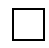 W ramach przedsięwzięcia zostanie zlikwidowane dotychczasowe źródło ciepła na paliwo stałe        TAK                                                                                                B.1.20W ramach przedsięwzięcia zostanie zlikwidowane dotychczasowe źródło ciepła na paliwo stałe        TAK                                                                                                B.1.20W ramach przedsięwzięcia zostanie zlikwidowane dotychczasowe źródło ciepła na paliwo stałe        TAK                                                                                                B.1.20W ramach przedsięwzięcia zostanie zlikwidowane dotychczasowe źródło ciepła na paliwo stałe        TAK                                                                                                B.1.20W ramach przedsięwzięcia zostanie zlikwidowane dotychczasowe źródło ciepła na paliwo stałe        TAK                                                                                                B.1.20W ramach przedsięwzięcia zostanie zlikwidowane dotychczasowe źródło ciepła na paliwo stałe        TAK                                                                                                B.1.20W ramach przedsięwzięcia zostanie zlikwidowane dotychczasowe źródło ciepła na paliwo stałe        TAK                                                                                                B.1.20W ramach przedsięwzięcia zostanie zlikwidowane dotychczasowe źródło ciepła na paliwo stałe        TAK                                                                                                B.1.20W ramach przedsięwzięcia zostanie zlikwidowane dotychczasowe źródło ciepła na paliwo stałe        TAK                                                                                                B.1.20W ramach przedsięwzięcia zostanie zlikwidowane dotychczasowe źródło ciepła na paliwo stałe        TAK                                                                                                B.1.20W ramach przedsięwzięcia zostanie zlikwidowane dotychczasowe źródło ciepła na paliwo stałe        TAKŁączna liczba źródeł ciepła na paliwo stałe podlegające likwidacjiŁączna liczba źródeł ciepła na paliwo stałe podlegające likwidacjiŁączna liczba źródeł ciepła na paliwo stałe podlegające likwidacjiŁączna liczba źródeł ciepła na paliwo stałe podlegające likwidacjiŁączna liczba źródeł ciepła na paliwo stałe podlegające likwidacjiŁączna liczba źródeł ciepła na paliwo stałe podlegające likwidacji B.1.21 B.1.21 B.1.21 B.1.21 B.1.21Przewidywana data rozpoczęcia przedsięwzięcia– poniesienia pierwszego kosztu kwalifikowanego (data  wystawienia pierwszej faktury lub równoważnego  dokumentu księgowego)B.2.1DotyczyKoszty kwalifikowaneKwota kosztów kwalifikowanychB.2.1.1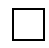 Dokumentacja projektowaB.2.1.12B.2.1.2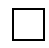 Pompa ciepła powietrze/woda ( klasa efektywności energetycznej minimum A+)B.2.1.13B.2.1.3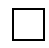 Pompa ciepła powietrze/powietrze (klasa efektywności energetycznej min. A+)B.2.1.14B.2.1.4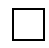 Kocioł gazowy kondensacyjny (klasa efektywności energetycznej min. A)B.2.1.15B.2.1.5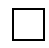 Kocioł na pellet drzewny o podwyższonym standardzieB.2.1.16B.2.1.6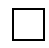 Ogrzewanie elektryczneB.2.1.17B.2.1.7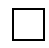 Podłączenie lokalu do efektywnego źródła ciepła, w rozumieniu programu, w budynku ( w tym do węzła cieplnego znajdującego się w budynku)B.2.1.18B.2.1.8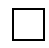 Instalacja centralnego ogrzewania oraz instalacja ciepłej wody użytkowejB.2.1.19B.2.1.9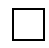 Wentylacja mechaniczna z odzyskiem ciepłaB.2.1.20B.2.1.10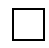 Stolarka okienna w lokalu mieszkalnymB.2.1.21B.2.1.11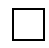 Stolarka drzwiowa w lokalu mieszkalnymB.2.1.22                 C.1.1stanowiący podstawę obliczenia podatku, wykazany w ostatnio złożonym zeznaniu podatkowym zgodnie z ustawą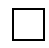             o podatku dochodowym od osób fizycznych                 C.1.1stanowiący podstawę obliczenia podatku, wykazany w ostatnio złożonym zeznaniu podatkowym zgodnie z ustawą            o podatku dochodowym od osób fizycznych                 C.1.1stanowiący podstawę obliczenia podatku, wykazany w ostatnio złożonym zeznaniu podatkowym zgodnie z ustawą            o podatku dochodowym od osób fizycznych                 C.1.1stanowiący podstawę obliczenia podatku, wykazany w ostatnio złożonym zeznaniu podatkowym zgodnie z ustawą            o podatku dochodowym od osób fizycznych                 C.1.1stanowiący podstawę obliczenia podatku, wykazany w ostatnio złożonym zeznaniu podatkowym zgodnie z ustawą            o podatku dochodowym od osób fizycznych1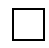 Wartość dochoduC.1.2C.1.2C.1.21Rodzaj PITC.1.3Za rokC.1.42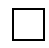 Wartość dochoduC.1.5C.1.5C.1.52Rodzaj PITC.1.6Za rokC.1.7                       C.1.8    Ustalony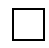 zgodnie z wartościami określonymi w załączniku do obwieszczenia ministra właściwego  do spraw rodziny  w sprawie wysokości dochodu za dany rok z działalności podlegającej opodatkowaniu na podstawie przepisów o zryczałtowanym podatku dochodowym od niektórych przychodów osiąganych przez osoby fizyczne, obowiązującego na dzień złożenia wniosku orazna podstawie dokumentów potwierdzających wysokość uzyskanego dochodu, zawierających informacje o wysokości i stawce podatku lub wysokości opłaconego podatku dochodowego w roku wskazanym w powyższym obwieszczeniu ministra                       C.1.8    Ustalonyzgodnie z wartościami określonymi w załączniku do obwieszczenia ministra właściwego  do spraw rodziny  w sprawie wysokości dochodu za dany rok z działalności podlegającej opodatkowaniu na podstawie przepisów o zryczałtowanym podatku dochodowym od niektórych przychodów osiąganych przez osoby fizyczne, obowiązującego na dzień złożenia wniosku orazna podstawie dokumentów potwierdzających wysokość uzyskanego dochodu, zawierających informacje o wysokości i stawce podatku lub wysokości opłaconego podatku dochodowego w roku wskazanym w powyższym obwieszczeniu ministra                       C.1.8    Ustalonyzgodnie z wartościami określonymi w załączniku do obwieszczenia ministra właściwego  do spraw rodziny  w sprawie wysokości dochodu za dany rok z działalności podlegającej opodatkowaniu na podstawie przepisów o zryczałtowanym podatku dochodowym od niektórych przychodów osiąganych przez osoby fizyczne, obowiązującego na dzień złożenia wniosku orazna podstawie dokumentów potwierdzających wysokość uzyskanego dochodu, zawierających informacje o wysokości i stawce podatku lub wysokości opłaconego podatku dochodowego w roku wskazanym w powyższym obwieszczeniu ministra                       C.1.8    Ustalonyzgodnie z wartościami określonymi w załączniku do obwieszczenia ministra właściwego  do spraw rodziny  w sprawie wysokości dochodu za dany rok z działalności podlegającej opodatkowaniu na podstawie przepisów o zryczałtowanym podatku dochodowym od niektórych przychodów osiąganych przez osoby fizyczne, obowiązującego na dzień złożenia wniosku orazna podstawie dokumentów potwierdzających wysokość uzyskanego dochodu, zawierających informacje o wysokości i stawce podatku lub wysokości opłaconego podatku dochodowego w roku wskazanym w powyższym obwieszczeniu ministra                       C.1.8    Ustalonyzgodnie z wartościami określonymi w załączniku do obwieszczenia ministra właściwego  do spraw rodziny  w sprawie wysokości dochodu za dany rok z działalności podlegającej opodatkowaniu na podstawie przepisów o zryczałtowanym podatku dochodowym od niektórych przychodów osiąganych przez osoby fizyczne, obowiązującego na dzień złożenia wniosku orazna podstawie dokumentów potwierdzających wysokość uzyskanego dochodu, zawierających informacje o wysokości i stawce podatku lub wysokości opłaconego podatku dochodowego w roku wskazanym w powyższym obwieszczeniu ministra1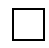 Wartość dochodu C.1.9 C.1.9 C.1.91Rodzaj PITC.1.10Za rokC.1.11C.1.12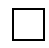 z tytułu prowadzenia gospodarstwa rolnego, przyjmując, że z 1 ha przeliczeniowego uzyskuje się dochód roczny                w wysokości dochodu ogłaszanego corocznie, w drodze obwieszczenia Prezesa Głównego Urzędu Statystycznego                na podstawie ustawy o podatku rolnym obowiązującego na dzień złożenia wnioskuC.1.12z tytułu prowadzenia gospodarstwa rolnego, przyjmując, że z 1 ha przeliczeniowego uzyskuje się dochód roczny                w wysokości dochodu ogłaszanego corocznie, w drodze obwieszczenia Prezesa Głównego Urzędu Statystycznego                na podstawie ustawy o podatku rolnym obowiązującego na dzień złożenia wnioskuC.1.12z tytułu prowadzenia gospodarstwa rolnego, przyjmując, że z 1 ha przeliczeniowego uzyskuje się dochód roczny                w wysokości dochodu ogłaszanego corocznie, w drodze obwieszczenia Prezesa Głównego Urzędu Statystycznego                na podstawie ustawy o podatku rolnym obowiązującego na dzień złożenia wnioskuC.1.12z tytułu prowadzenia gospodarstwa rolnego, przyjmując, że z 1 ha przeliczeniowego uzyskuje się dochód roczny                w wysokości dochodu ogłaszanego corocznie, w drodze obwieszczenia Prezesa Głównego Urzędu Statystycznego                na podstawie ustawy o podatku rolnym obowiązującego na dzień złożenia wnioskuC.1.12z tytułu prowadzenia gospodarstwa rolnego, przyjmując, że z 1 ha przeliczeniowego uzyskuje się dochód roczny                w wysokości dochodu ogłaszanego corocznie, w drodze obwieszczenia Prezesa Głównego Urzędu Statystycznego                na podstawie ustawy o podatku rolnym obowiązującego na dzień złożenia wniosku1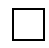 Wartość dochoduC.1.13C.1.13C.1.131Liczba ha przeliczeniowych(Użytki rolne)C.1.14Dochód wg GUSC.1.15                       C.1.16niepodlegający opodatkowaniu na podstawie przepisów o podatku dochodowym od osób fizycznych i mieszczący się pod względem rodzaju w katalogu zawartym w art.3 lit. c) ustawy o świadczeniach rodzinnych, osiągnięty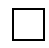                  w roku kalendarzowym poprzedzającym rok złożenia wniosku o dofinansowanie, wykazany w odpowiednim                 dokumencie                       C.1.16niepodlegający opodatkowaniu na podstawie przepisów o podatku dochodowym od osób fizycznych i mieszczący się pod względem rodzaju w katalogu zawartym w art.3 lit. c) ustawy o świadczeniach rodzinnych, osiągnięty                 w roku kalendarzowym poprzedzającym rok złożenia wniosku o dofinansowanie, wykazany w odpowiednim                 dokumencie                       C.1.16niepodlegający opodatkowaniu na podstawie przepisów o podatku dochodowym od osób fizycznych i mieszczący się pod względem rodzaju w katalogu zawartym w art.3 lit. c) ustawy o świadczeniach rodzinnych, osiągnięty                 w roku kalendarzowym poprzedzającym rok złożenia wniosku o dofinansowanie, wykazany w odpowiednim                 dokumencie                       C.1.16niepodlegający opodatkowaniu na podstawie przepisów o podatku dochodowym od osób fizycznych i mieszczący się pod względem rodzaju w katalogu zawartym w art.3 lit. c) ustawy o świadczeniach rodzinnych, osiągnięty                 w roku kalendarzowym poprzedzającym rok złożenia wniosku o dofinansowanie, wykazany w odpowiednim                 dokumencie                       C.1.16niepodlegający opodatkowaniu na podstawie przepisów o podatku dochodowym od osób fizycznych i mieszczący się pod względem rodzaju w katalogu zawartym w art.3 lit. c) ustawy o świadczeniach rodzinnych, osiągnięty                 w roku kalendarzowym poprzedzającym rok złożenia wniosku o dofinansowanie, wykazany w odpowiednim                 dokumencie1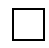 Wartość dochoduC.1.17C.1.17C.1.171Rodzaj dochoduC.1.18Za rokC.1.192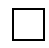 Wartość dochoduC.1.20C.1.20C.1.202Rodzaj dochoduC.1.21Za rokC.1.22Łącznie uzyskane przeze mnie dochody z powyższych źródeł wynoszą:Łącznie uzyskane przeze mnie dochody z powyższych źródeł wynoszą:Łącznie uzyskane przeze mnie dochody z powyższych źródeł wynoszą:C.1.23C.1.23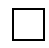 C.2.1Oświadczam, że jestem uprawniony do uzyskania podwyższonego poziomu dofinansowania oraz dołączam do wniosku zaświadczenie potwierdzające przeciętny miesięczny dochód na jednego członka mojego gospodarstwa domowego, wydane przez właściwy organ.C.2.1Oświadczam, że jestem uprawniony do uzyskania podwyższonego poziomu dofinansowania oraz dołączam do wniosku zaświadczenie potwierdzające przeciętny miesięczny dochód na jednego członka mojego gospodarstwa domowego, wydane przez właściwy organ.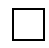 C.2.2Oświadczam, że: nie prowadzę pozarolniczej działalności gospodarczej albo prowadzę pozarolniczą działalność gospodarczą i mój roczny przychód, z tego tytułu za rok kalendarzowy, za który ustalony został przeciętny miesięczny dochód wskazany w załączonym do wniosku zaświadczeniu, nie przekroczył trzydziestokrotności kwoty minimalnego wynagrodzenia za pracę określonego w rozporządzeniu Rady Ministrów obowiązującym w grudniu roku poprzedzającego rok złożenia wniosku o dofinansowanieC.2.2Oświadczam, że: nie prowadzę pozarolniczej działalności gospodarczej albo prowadzę pozarolniczą działalność gospodarczą i mój roczny przychód, z tego tytułu za rok kalendarzowy, za który ustalony został przeciętny miesięczny dochód wskazany w załączonym do wniosku zaświadczeniu, nie przekroczył trzydziestokrotności kwoty minimalnego wynagrodzenia za pracę określonego w rozporządzeniu Rady Ministrów obowiązującym w grudniu roku poprzedzającego rok złożenia wniosku o dofinansowanieWartość rocznego przychodu, o którym mowa powyżej z tytułu prowadzenia pozarolniczej działalności gospodarczej wynosi:C.2.3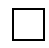 C.3.1Oświadczam, że jestem uprawniony do uzyskania najwyższego poziomu dofinansowania oraz dołączam do wniosku zaświadczenie potwierdzające przeciętny miesięczny dochód na jednego członka mojego gospodarstwa domowego, wydane przez właściwy organ.C.3.1Oświadczam, że jestem uprawniony do uzyskania najwyższego poziomu dofinansowania oraz dołączam do wniosku zaświadczenie potwierdzające przeciętny miesięczny dochód na jednego członka mojego gospodarstwa domowego, wydane przez właściwy organ.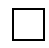 C.3.2Oświadczam, że jestem uprawniony do uzyskania najwyższego poziomu dofinansowania oraz dołączam do wniosku zaświadczenie potwierdzające ustalone prawo do otrzymywania zasiłku stałego, zasiłku okresowego, zasiłku rodzinnego lub stałego zasiłku opiekuńczego.C.3.2Oświadczam, że jestem uprawniony do uzyskania najwyższego poziomu dofinansowania oraz dołączam do wniosku zaświadczenie potwierdzające ustalone prawo do otrzymywania zasiłku stałego, zasiłku okresowego, zasiłku rodzinnego lub stałego zasiłku opiekuńczego.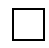 C.3.3Oświadczam, że: nie prowadzę pozarolniczej działalności gospodarczej albo prowadzę pozarolniczą działalność gospodarczą i mój roczny przychód, z tego tytułu za rok kalendarzowy, za który ustalony został przeciętny miesięczny dochód wskazany w załączonym do wniosku zaświadczeniu potwierdzającym przeciętny miesięczny dochód na jednego członka mojego gospodarstwa domowego, nie przekroczył dwudziestokrotności kwoty minimalnego wynagrodzenia za pracę określonego w rozporządzeniu Rady Ministrów obowiązującym w grudniu roku poprzedzającego rok złożenia wniosku o dofinansowanie.C.3.3Oświadczam, że: nie prowadzę pozarolniczej działalności gospodarczej albo prowadzę pozarolniczą działalność gospodarczą i mój roczny przychód, z tego tytułu za rok kalendarzowy, za który ustalony został przeciętny miesięczny dochód wskazany w załączonym do wniosku zaświadczeniu potwierdzającym przeciętny miesięczny dochód na jednego członka mojego gospodarstwa domowego, nie przekroczył dwudziestokrotności kwoty minimalnego wynagrodzenia za pracę określonego w rozporządzeniu Rady Ministrów obowiązującym w grudniu roku poprzedzającego rok złożenia wniosku o dofinansowanie.wartość rocznego przychodu, o którym mowa powyżej z tytułu prowadzenia pozarolniczej działalności gospodarczej wynosi:wartość rocznego przychodu, o którym mowa powyżej z tytułu prowadzenia pozarolniczej działalności gospodarczej wynosi:C.3.4Suma kosztów kwalifikowanych przedsięwzięciaD.1Maksymalna kwota dotacji wynikająca z poziomu dofinansowaniaD.2Wnioskowana kwota dotacjiD.3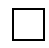 F.1Załącznik zawierający oświadczenia:Współwłaściciela / wszystkich współwłaścicieli o wyrażeniu zgody na realizację przedsięwzięcia ujętego w niniejszym wniosku o dofinansowanie (jeśli budynek/lokal mieszkalny jest objęty współwłasnością).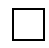 F.2 Pełnomocnictwo (o ile w imieniu wnioskodawcy występuje pełnomocnik wnioskodawcy, współwłaścicieli, współmałżonka).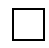 F.3 Dokument potwierdzający wysokość osiągniętego dochodu uprawniający Beneficjentów do określonego poziomu dofinansowania.